Question (1)    (15 Marks) Give one application for: (Diode, Zener diode, LED)                                                                 (3 marks)The ideal diode acts as...…........ In forward connection and acts as …….....….. For reverse.  (2 marks)Practical diode acts as...…........ In forward connection and acts as …….....….. For reverse.   (2 marks)Silicon diode need …..V to operate while Germanium diode require ………V to operate.      (2 marks)What diode is similar to zener diode when it connected in forward?                                         (1 marks)Zener diode 5V, mean that it is battery of ……. In forward and battery of ……. In reverse.   (2 marks)Sketch the block diagram of a 5v power supply and show the waveform after each block.      (3 marks)Question (2)    (15 Marks) Determine and sketch the peak value of the output voltage and PIV for the circuit in Fig. 1.Calculate the current through 48 Ω in the circuit shown in the Figure (2). Assume all diodes to be ideal. A zener diode used as a regulator at 6.2V, connected in shunt regulation with unknown RL. If the DC input was 5V and the Rs= 10 Ω, calculate the value of the RL that makes the power dissipated through the Rs be 1W. Benha UniversityFaculty of Engineering at ShoubraEnergy Engineering Dep.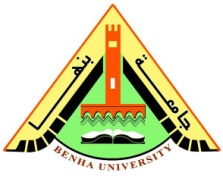 Mid Term Exam (Fall 2018)Date: Monday (19/3/2018)Subject: Electronic EngineeringDuration: 1 hourAnswer all the following questionsAnswer all the following questionsNo. of questions : 2Total Mark: 30 Marks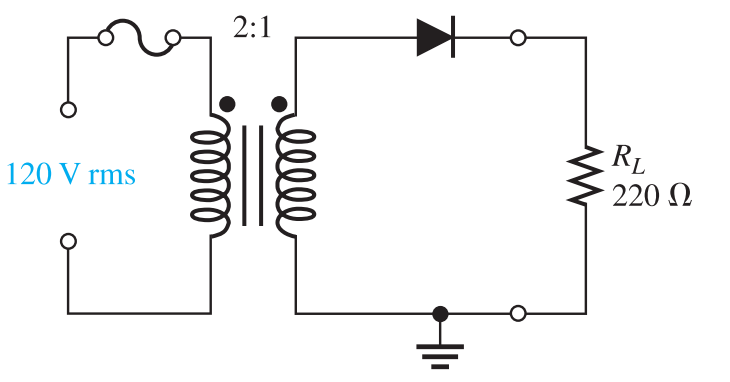 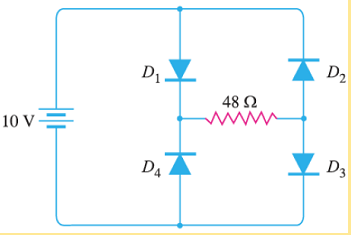 Fig. 1Fig. 2